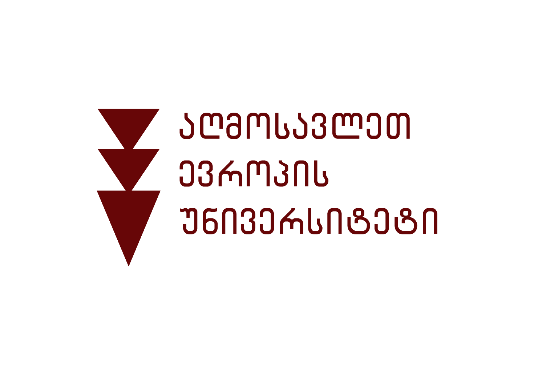 თანახმა ვარ, დოქტორანტობის კანდიდატს ______________________________________________ გავუწიო ხელმძღვანელობა  _____________________________ სადოქტორო საგანმანათლებლო პროგრამაზე მისი ჩარიცხვის შემთხვევაში.  დოქტორანტობის კანდიდატის სადისერტაციო ნაშრომის სავარაუდო თემა/სათაური: ____________________________________________________________________________________________________________________________________________________________________________სამეცნიერო ხელმძღვანელის სახელი, გვარი: -------------------------------------------------სამეცნიერო ხელმძღვანელის ხელმოწერა:   --------------------------------------------თარიღი:  -----------------------------------––სამეცნიერო  ხელმძღვანელის შუამდგომლობა